62. CELOSTÁTNÍ PŘEHLÍDKA UMĚLECKÉHO PŘEDNESU 
A DIVADLA POEZIE 
WOLKRŮV PROSTĚJOV 2019KRAJSKÉ KOLO 
s postupem na WP 2019VÝSLEDKY SOUTĚŽEDatum konání: Středa 21. března 2019

Místo konání: Kino Varšava (klub Barrandoff) Liberec, Frýdlantská ul.

Porota: Eva Hadravová, Vít Malota, Jan Mrázek.Účastníci soutěže: 
studenti středních škol Účast soutěžících:
I.     kategorie do 18 let – 14 soutěžících
II.    kategorie do 21 let – 8 soutěžícíIII. kategorie - horní věková hranice není stanovena – 3 soutěžícíU recitačních souborů a divadel poezie – od ukončené 9. tř. ZŠ nebo odpovídající třídy víceletého gymnázia, horní věková hranice není stanovena.Výsledky soutěže:
Do ústředního kola přehlídky uměleckého přednesu Wolkrův Prostějov porota vybrala tyto dva recitátory bez ohledu na kategorii:Kristýnu Havelkovou, ZUŠ Liberec, učí L. Vrtišková Hájková
Zuzanu Suchou, ZUŠ Liberec, učí L. Vrtišková Hájková Recitační soubor III. ročníku pod názvem Nikltým ( Anna Červeňová, Vojtěch Bursa, David Ficek a Diana Voplakal), vedený L. Vrtiškovou Hájkovou, získal s představením JĚLĚŇOVITÍ ocenění poroty za scénografii 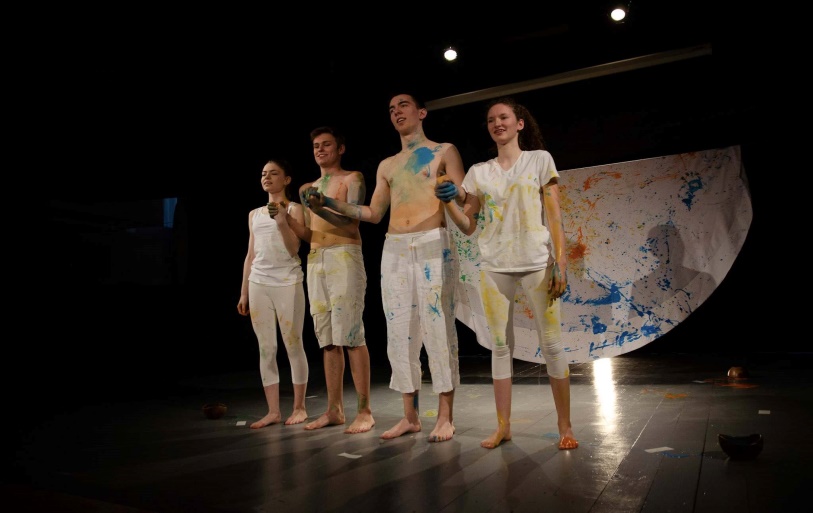 